BABUSALAM IBRAHIMSenior Planning & Scheduling EngineerP. O. Box 684Al Khobar 31952Saudi ArabiaMobile : +966 55 874 5100nbsalam@gmail.combsibrahim@assystem.comWORK EXPERIENCE16 YEARS 6 MONTHSGCC   : 11 YEARS 1 MONTH(UAE, QATAR & KSA)INDIA :   5 YEARS 5 MONTHSDATE OF BIRTH23 MAY 1977NATIONALITYINDIANMARITAL STATUSMARRIEDAREAS OF EXPERTISEPROJECT MANAGEMENTPROJECT PLANNINGINFRASTRUCTURE INDUSTRYSTRUCTURAL INDUSTRYAuto CADSURVEYTECHNICAL PLANSHEALTH & SAFETYIT SKILLSPERSONAL SKILLSCOMMERCIAL ACUMENENTHUSIASTICATTENTION TO DETAILPERSONAL SUMMARYBABUSALAM IBRAHIMSenior Planning & Scheduling EngineerP. O. Box 684Al Khobar 31952Saudi ArabiaMobile : +966 55 874 5100nbsalam@gmail.combsibrahim@assystem.comWORK EXPERIENCE16 YEARS 6 MONTHSGCC   : 11 YEARS 1 MONTH(UAE, QATAR & KSA)INDIA :   5 YEARS 5 MONTHSDATE OF BIRTH23 MAY 1977NATIONALITYINDIANMARITAL STATUSMARRIEDAREAS OF EXPERTISEPROJECT MANAGEMENTPROJECT PLANNINGINFRASTRUCTURE INDUSTRYSTRUCTURAL INDUSTRYAuto CADSURVEYTECHNICAL PLANSHEALTH & SAFETYIT SKILLSPERSONAL SKILLSCOMMERCIAL ACUMENENTHUSIASTICATTENTION TO DETAILA Senior Project Planning and Scheduling Engineer with extensive proven experience in the tendering, planning, costing and coordinating of small to large scale engineering and construction projects and operations. My career path to date has consisted of being part of multi-disciplined Engineering & Construction project teams and fast track production environments. I have been successful in managing and organizing the project planning functionBABUSALAM IBRAHIMSenior Planning & Scheduling EngineerP. O. Box 684Al Khobar 31952Saudi ArabiaMobile : +966 55 874 5100nbsalam@gmail.combsibrahim@assystem.comWORK EXPERIENCE16 YEARS 6 MONTHSGCC   : 11 YEARS 1 MONTH(UAE, QATAR & KSA)INDIA :   5 YEARS 5 MONTHSDATE OF BIRTH23 MAY 1977NATIONALITYINDIANMARITAL STATUSMARRIEDAREAS OF EXPERTISEPROJECT MANAGEMENTPROJECT PLANNINGINFRASTRUCTURE INDUSTRYSTRUCTURAL INDUSTRYAuto CADSURVEYTECHNICAL PLANSHEALTH & SAFETYIT SKILLSPERSONAL SKILLSCOMMERCIAL ACUMENENTHUSIASTICATTENTION TO DETAILWORK EXPERIENCEBABUSALAM IBRAHIMSenior Planning & Scheduling EngineerP. O. Box 684Al Khobar 31952Saudi ArabiaMobile : +966 55 874 5100nbsalam@gmail.combsibrahim@assystem.comWORK EXPERIENCE16 YEARS 6 MONTHSGCC   : 11 YEARS 1 MONTH(UAE, QATAR & KSA)INDIA :   5 YEARS 5 MONTHSDATE OF BIRTH23 MAY 1977NATIONALITYINDIANMARITAL STATUSMARRIEDAREAS OF EXPERTISEPROJECT MANAGEMENTPROJECT PLANNINGINFRASTRUCTURE INDUSTRYSTRUCTURAL INDUSTRYAuto CADSURVEYTECHNICAL PLANSHEALTH & SAFETYIT SKILLSPERSONAL SKILLSCOMMERCIAL ACUMENENTHUSIASTICATTENTION TO DETAILKINGDOM OF SAUDI ARABIA(5 YEARS & 4 MONTHS)SENIOR PLANNING & SCHEDULING ENGINEERASSYSTEM RADICONP. O Box 684Al Khobar 31952(Since 31 July 2011)PROJECTS HANDLEDSupervision Service for Al Qaryan Mini Steel Factory, Second Industrial City, Dammam (Project Value SAR 122,000,000)Client : Al Qaryan SteelsConsultancy Service for Potable, Industrial and Sewage Water Net Work, Industrial City II, Dammam (Project Value SAR 98,000,000)Client : Saudi Industrial Property ,MODONSupervision Service for Dar Al Yaum Tower Project (Project Value SAR 141,200,000)Client  : Al Yaum Printing & Publishing Company.New Qatif BSP 380/115/13.8 kV GIS Building (Project Value SAR 95,000,000)Client : Saudi Electricity Company – Eastern Operating AreaDUTIES AND RESPONSIBILITIESTakes a lead in preparing schedule data for proposals or contract negotiations as requested and checks and confirms that the correct scope of work is reflected on assigned schedules. Integrates inter-discipline schedule requirements and constraints to establish logical work sequences for assigned disciplines or specialties.Reviews and assesses the work sequences with the total project plan. Establishes and implements methods for determining activity durations within assigned disciplines or specialties. Develops quantity release and/or installation curves for assigned disciplines/areas or specialties. Reviews and approves invoice verification for payment based on cost-loaded schedules, as required. Reviews schedule data, identifies and acquires information needed to complete work logics to interface between assigned disciplines, specialties and/or projects. Develops specific project codes of accounts and work breakdown structures, and recommends appropriate modifications and revisions for new work items assigned.Determines critical-path activities for assigned discipline or specialties and identifies significant activities supporting inter- discipline requirements and identifies critical path for discipline or specialty work activities. Identifies, analyzes and monitors schedule deviations for assigned disciplines or specialties including subcontractor submittals and recommends corrective action/work-around solutions for project considerations. CONSTRUCTION SUPERINTENDENTAL NASSAR TRADING & CONTRACTING COMPANYP. O Box 1802Al Khobar 31952(01 April 2010 - 30 July 2011)PROJECTS HANDLEDPackage 6 Tank Foundations And U/G Utilities, Industrial City 2,JubailClient : Saudi Aramco Total Oil Refinery and Petrochemical CompanyDUTIES AND RESPONSIBILITIESOversee all phases of a construction project from initial planning to completion.To provide leadership and to establish and maintain effective and harmonious working relationships of the on-site staff and to promote a positive project morale.Interview and select workers for the site.Approve time cards for payrollTo receive and review the Subcontractors Daily Reports of work done and labor and material employedSTATES OF QATAR(2 YEARS and 2 MONTHS)PLANNING ENGINEER/TECHNICAL STAFF RECRUITERPETROSERV LIMITEDP. O Box 7098Doha(31 November 2007 - 01 February 2010)PROJECTS HANDLEDStorm water Drainage Works at Azizia & Salwa RoadClient : Ashghal, Infrastructure AffairsDUTIES AND RESPONSIBILITIESProvides leadership to the Planning/Scheduling Group and in conjunction with the Project Controls Manager assigns priorities.Selects trains and supervises a staff qualified to analyze and schedule activities pertinent to the design, engineering and construction of projects.Coordinates, supervises and checks the work of those scheduling personnel assigned to projects under his/her direction.Develops policies and procedures to improve the adequacy and efficiency of the planning and scheduling activities. Provides project management consultation on factors affecting the timely completion of projects and performs special analysis for manpower loading and for performance progress. Frequently interfaces with client, stakeholders and upper level management.Analyzes drawings, specifications and statements of work in the preparation of networks for project planning and scheduling man-loading, materials, equipment, installation and testing, support facilities and costs.Prepares master critical path type and time scaled overall schedules.Prepares plans and master schedules, interface management programs, status reports and performance evaluations.Analyzes and/or reviews progress reports against the schedule.Develops and maintains manpower estimates and equipment and material delivery requirements.Monitors material status reports against construction schedules and reviews them with Contracts and Construction Groups.Maintains liaison with the project and the field for schedule revision and update.Supports Project Management in accomplishing project status review and performance control.Performs other responsibilities associated with this position as may be appropriate under the direction of the Project Controls ManagerScreens, interviews, and recommends prospective employees for employment in entry-level and experienced technical positions.UNITED ARAB EMIRATES(4 YEARS and 4 MONTHS)SENIOR SITE ENGINEERKHANSAHEB CIVIL ENGINEERING LLCP. O Box 2716Dubai(07 June 2004 - 15 October 2007)PROJECTS HANDLEDDubai Investment Park Roads & Infrastructure WorksClient : Dubai Investment Park, Jabel AliThe City Road Works ,Continuation Of Global VillageDUTIES AND RESPONSIBILITIESInspect site conditions to ensure suitability for the designed permanent works.Give practical advice on constructional matters.Inspect construction, including temporary, works to ensure compliance with approved methods and contract requirements.Maintain records of inspections, work executed, etc.Direct Inspectors and ensure performance.Assist in or measure work done when required.Observe site safety procedures.Assist in preparation of “as-built” drawings.Assist with inspection of completed works, prepare sang lists and handover to operating authority.INDIA(5 YEARS and 2 MONTHS)CIVIL ENGINEERK.K GROUP OF PLANNERS AND CONSULTANTSGhaziabadUttar Pradesh(05 March 1999 – 01 June 2004)Review of Contract & Construction drawings & Geo-technical Report; Site Visit, Pre-construction Conferences .Brings to Engineer's attention any discrepancies on the Contract documents for his action. Checks Contractor's submittals, Quality Control Plans (QAP), Method Statements; Shop Drawings for completeness and compliance with contract requirements and comments on their contents. Serve as the Site Representative for all matters related to construction quality assurance of civil works. Participates in progress, technical and coordination meetings. Monitor the work for conformance with the provisions of the Contract Documents and the Procedures manual and issues site instructions as deemed necessary. Review, approve and process technical submittals; Evaluates the site works and materials on site that includes in Contractor's monthly payment requests. Coordinate and supervise the work of civil inspection team activities and operations in the day to day construction supervision and inspection of work.  Implements Quality Control / Quality assurance in accordance with Specified standards and Contract Specifications; in accordance with ACI /ASTM/ BS/ BSEN/ DIN/ AWWA/ AASSTO standards. Review and approval of "Daily Field Reports".  Test Reports (Field Density; Low Pressure Air Test; Sewer infiltration/Infiltration Test; Force main Hydrostatic Test; Pre-concreting Inspection Reports; Concrete pouring & Compressive strength test reports). Liaise with local authorities and ministerial agencies having jurisdiction over the project. Receive/action Request for Information (RFI) that apply to civil works. RFI's requiring design feedback will be directed to the Designer for response. Review the responses for adequacy.  Review contractors claims related to civil works. Prepare recommendations for claims approval or rejection. Assist in negotiations with contractors regarding the value of claims or changes in schedules. Witness testing and commissioning of the works. Approve the contractors as-built drawings. Checks Contractor's contractual correspondence on contractual issues (FIDIC contract interpretation) and provides inputs. Approve Mix Designs of Concrete & Bituminous Non Bituminous Mixes .Assist with the final inspection of the work. Review the adequacy and accuracy of punch lists. Monitor final completion of the work.EDUCATIONAL QUALIFICATIONS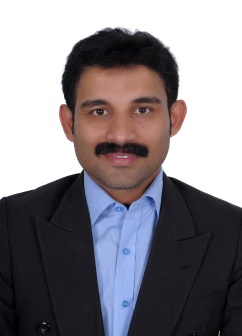 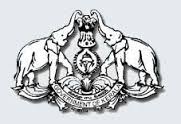 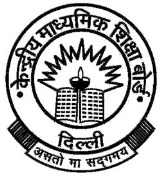 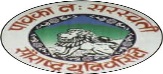 